ПОЯСНЮВАЛЬНА ЗАПИСКА№ ПЗН-41694 від 08.06.2022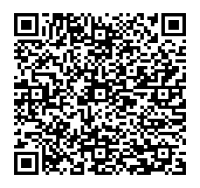 до проєкту рішення Київської міської ради:Про поновлення товариству з обмеженою відповідальністю «Футбольний клуб «Динамо» Київ» договору оренди земельної ділянки від 04 жовтня 2010 року № 79-6-00784 (зі змінами)Юридична особа:*за даними Єдиного державного реєстру юридичних осіб, фізичних осіб- підприємців та громадських формувань2. Відомості про земельну ділянку (кадастровий № 8000000000:90:132:0010).* Наведені розрахунки НГО не є остаточними і будуть уточнені відповідно до вимог законодавства при оформленні права на земельну ділянку.3. Обґрунтування прийняття рішення.Розглянувши звернення зацікавленої особи, відповідно до Земельного кодексу України, Закону України «Про оренду землі» та Порядку набуття прав на землю із земель комунальноївласності у місті Києві, затвердженого рішенням Київської міської ради від 20.04.2017                            № 241/2463, Департаментом земельних ресурсів виконавчого органу Київської міської ради (Київської міської державної адміністрації) розроблено цей проєкт рішення.4. Мета прийняття рішення.Метою прийняття рішення є забезпечення реалізації встановленого Земельним кодексом України права особи на оформлення права користування на землю.5. Особливі характеристики ділянки.6. Стан нормативно-правової бази у даній сфері правового регулювання.Загальні засади та порядок поновлення договорів оренди земельних ділянок (шляхом укладення договорів на новий строк) визначено абзацами третім та четвертим розділу IX «Перехідні положення» Закону України «Про оренду землі» і Порядком набуття прав на землю із земель комунальної власності у місті Києві, затвердженим рішенням Київської міської ради від 20.04.2017 № 241/2463.7. Фінансово-економічне обґрунтування.Реалізація рішення не потребує додаткових витрат міського бюджету.Відповідно до Податкового кодексу України та рішення Київської міської ради                              від 09.12.2021 № 3704/3745 «Про бюджет міста Києва на 2022 рік» орієнтовний розмір річної орендної плати складатиме: 473 803 грн 36 коп. (3%)8. Прогноз соціально-економічних та інших наслідків прийняття рішення.Наслідками прийняття розробленого проєкту рішення стане реалізація зацікавленою особою своїх прав щодо оформлення права користування земельною ділянкою.Доповідач: директор Департаменту земельних ресурсів Валентина ПЕЛИХ Назва	Товариство з обмеженою відповідальністю «Футбольний клуб «Динамо» Київ» (ЄДРПОУ 00305981) (далі – Товариство) Перелік засновників (учасників) юридичної   особи*СУРКІС ІГОР РАХМІЛЬОВИЧ. Україна, 02230, м. Київ,  вул. Ділова, будинок 11, квартира 21.ПАЙОВИЙ ВЕНЧУРНИЙ НЕДИВЕРСИФІКОВАНИЙ ЗАКРИТИЙ ІНВЕСТИЦІЙНИЙ ФОНД "СПОРТКЕПІТАЛ", РЕЄСТРАЦІЙНИЙ КОД ЗА ЄДРІСІ В ІНТЕРЕСАХ ТА ЗА РАХУНОК АКТИВІВ ФОНДУ ВІД ВЛАСНОГО ІМЕНІ ДІЄ ТОВАРИСТВО З ОБМЕЖЕНОЮ ВІДПОВІДАЛЬНІСТЮ "КОМПАНІЯ З УПРАВЛІННЯ АКТИВАМИ "МТІР ЕССЕТ МЕНЕДЖМЕНТ",                    код ЄДРПОУ, місцезнаходження: м. Київ, вулиця Велика Васильківська, будинок БКОМПАНИЯ "АЛУТСИАНА КОМЕРШЛ ЛТД" Кіпр, Лімасол, Елланіку, 3, Агіос Георгіос Хавузаскіпр, Лімасол, Елланіку,  Агіос Георгіос Хавузас Лобановська Світлана ВалеріївнаУкраїна, 01010, місто Київ, вулиця Суворова, будинок 22, квартира 122ГРОМАДСЬКА ОРГАНІЗАЦІЯ ФІЗКУЛЬТУРНОСПОРТИВНЕ ТОВАРИСТВО "ДИНАМО" України. Украина, 01021, м. Київ, вулиця Інститутська, будинок 29. КРАВЧУК ЛЕОНІД МАКАРОВИЧ Україна, 01021,                 місто Київ,  вул. Інститутська, будинок 12/1, квартира 22 Кінцевий бенефіціарний   власник (контролер)*СУРКІС ІГОР РАХМІЛЬОВИЧ. Україна, 02230, м. Київ,            вул. Ділова, будинок 11, квартира 21. Клопотаннявід 30.05.2022 № 205886679 Місце розташування (адреса)м. Київ, Столичне шосе, 45 у Голосіївському районі Площа2,8635 га (в тому числі площею 0,4165 га в межах червоних ліній) Вид та термін оренда на 5 років (поновлення)Код виду цільового призначення07.02 - для будівництва та обслуговування об’єктів фізичної культури і спорту (для експлуатації та обслуговування футбольних полів (для розширення учбово-спортивної бази "Конча-Заспа") Нормативна грошова   оцінка  (за попереднім розрахунком*)15 793 445 грн 32 коп. Наявність будівель і   споруд на ділянці:Під час обстеження встановлено, що на ділянці розташовано футбольні поля та споруди трибун (акт обстеження                        від 08.06.2022 № 22-0125/01). Наявність ДПТ:Детальний план території затверджений. Функціональне   призначення згідно з Генпланом:Території частково  громадських будівель та споруд, частково вулиць і доріг. Правовий режим:Земельна ділянка згідно з відомостями Державного реєстру речових прав на нерухоме майно перебуває у комунальній власності територіальної громади міста Києва.Згідно з відомостями Державного земельного кадастру: категорія земель - землі рекреаційного призначення, код виду цільового призначення - 07.02. Розташування в зеленій   зоні:Земельні ділянки не відносяться до територій зелених насаджень загального користування, визначених рішенням Київської міської ради від 08.07.2021 № 1583/1624 «Про затвердження показників розвитку зеленої зони м. Києва до 2022 року та концепції формування зелених насаджень в центральній частині міста». Інші особливості:Земельна ділянка відповідно до рішення Київської міської ради від 29.10.2009 № 586/2655 надана в оренду Товариству для експлуатації та обслуговування футбольних полів (для розширення учбово-спортивної бази "Конча-Заспа" (договір оренди від 04.10.2010 № 79-6-00807).Постійною комісією Київської міської ради з питань містобудування, архітектури та землекористування на засіданні 08.11.2016 (протокол № 25) вирішено поновити договір на 5 років (угода про поновлення від 31.05.2017 № 164).Термін оренди за договором до  31.05.2022.Згідно з довідкою Центального МУ ДПС по роботі з ВПП                  від 26.05.2022 № 13524 станом на 26.05.2022 за Товариством податковий борг не обліковується.Частина земельної ділянки розташована в межах червоних ліній.Зважаючи на лист Торгово-промислової палати України                       від 28 лютого 2022 року № 2024/02.0-7.1, положення статей 9, 122 Земельного кодексу України та пункту 34 частини першої статті 26 Закону України «Про місцеве самоврядування в Україні» (щодо обов’язковості розгляду питань землекористування на пленарних засіданнях) вказаний проєкт рішення направляється для подальшого розгляду Київською міською радою.Директор Департаменту земельних ресурсівВалентина ПЕЛИХ